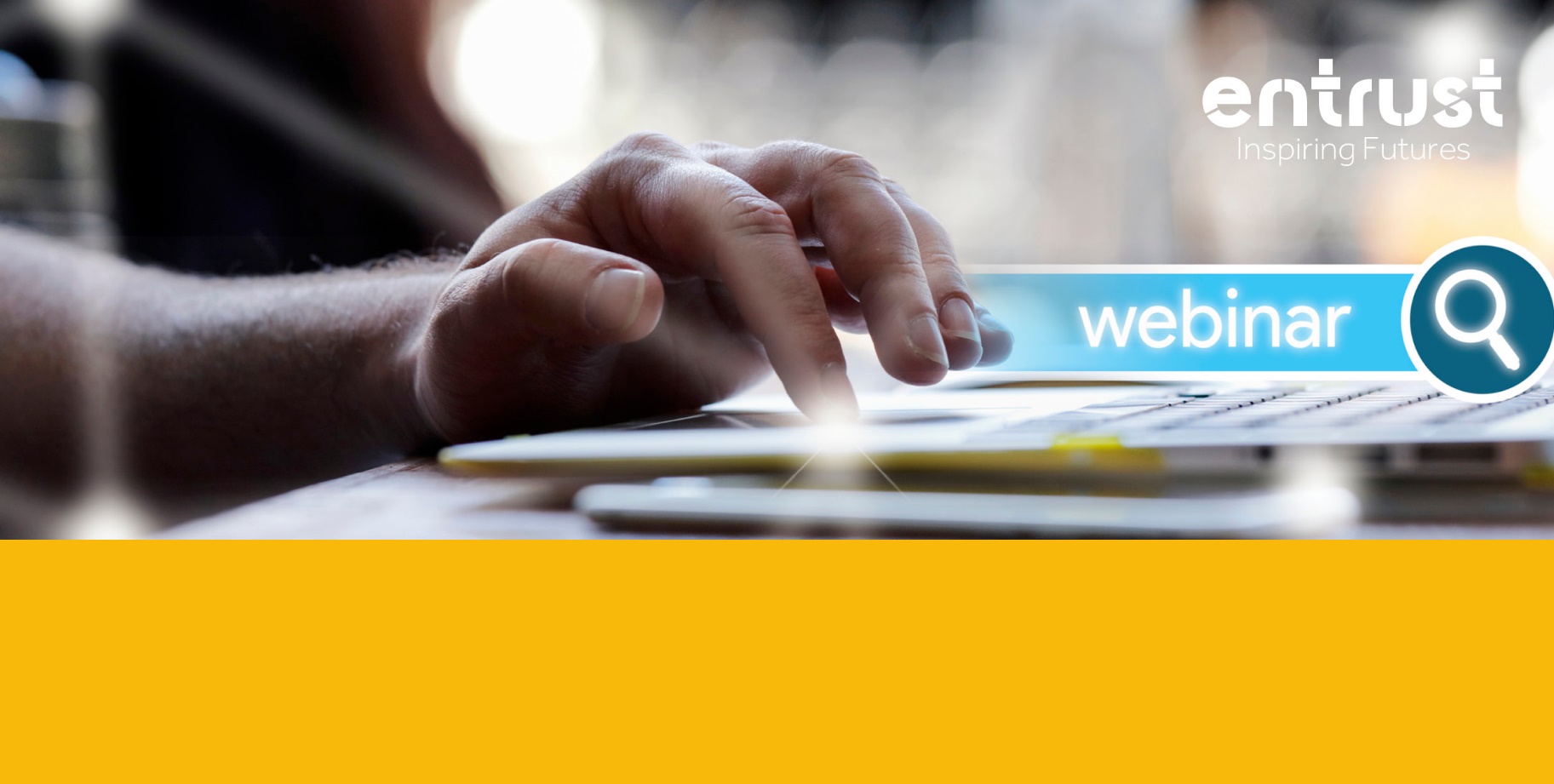 FREE WEBINAR Dates/Times:
Tuesday 13th April - 11.00am -12.00pm Wednesday 14th April - 2.00pm - 3.00pmTuesday 27th April – 1.00pm – 2.00pmThis webinar is the first in a series of webinars (online presentations) to outline decision making for parents of young people with an Education, Health and Care Plan in Year 9 and Year 10. The webinar will give an overview of Preparing for Adulthood and of the main options at age 16+ and 18/19+.There will also be an opportunity to ask questions.Please register for the events here: https://www.eventbrite.co.uk/e/preparing-for-adulthood-and-options-information-for-parents-and-sencos-registration-148320437421  (13.04.2021)https://www.eventbrite.co.uk/e/preparing-for-adulthood-and-options-information-for-parents-and-sencos-registration-148327895729  (14.04.2021)https://www.eventbrite.co.uk/e/preparing-for-adulthood-and-options-information-for-parents-and-sencos-registration-148328537649 (27.04.2021)